Описание учебно-производственных условий МБОУ «Джикимдинская СОШ имени Софр.П.Данилова»МР «Горный улус» РС(Я)Основной учебный корпус- (1974 г постройки, 2-х этажное, деревянное, типовое, 1164,5 кв м). Мастерская для девочек и мальчиков- 129 кв м. Столовая- 60  посадочных мест, 127 кв м.Водобак- 76, 6 кв м.Учебный корпус имеет:13 учебных кабинетов,  медкабинет, библиотеку с медиатекой и читальным залом, актовый зал, компьютерный класс, оснащенный 22 персональными компьютерами, 2 ноутбука, 1 интерактивную доску, 2 проектора, медиакабинет начального класса, медиакабинет якутского языка,медиакабинет биологии, медиакабинет русского языка, медиакабинет дистанционного образования «Телешкола».Технические средства:Автомобиль УАЗ- 220694-04 2007 года выпуска.Прицеп 2 ПСС-3,5 1992 года выпускаОписание опытно-производственного участка.Имеется  учебно-опытный  участок- 12126 кв м:пришкольный участок - питомник, 2  весенне-летней теплицы, участок под картофель,участок под капусту,  участок под лекарственные растения, участок под плодово-ягодные культуры, участок под цветники.Описание агротехнических условий для организации растениеводства.1.Показатели исследования проб закрытого грунтаГорный улус, с. Дикимдя, пришкольный участок.Заключение лабораторных исследований.	Огурцы – почва нейтральная, легкая, незасоленная с очень высоким содержанием всех питательных элементов.	Перец, помидоры – щелочная, легкая, незасоленная, очень высокий фосфор и калий. Необходима подкормка мочевиной – 9 гр/. Проводит подкисление грунта: для этого в поливную воду добавлять уксусную кислоту 2 ст. ложки на 200л воды (бочка).	Золу, мел и известь не вносить. Подкормки проводит через 7 – 10 дней – по 2 ст. ложки азофоски на 10 л воды, под огурцы расходуют 5 метров на 	Почвы перенасыщены минеральными формами питательных веществ:Очень высокое содержание нитраткой формы азота (N - N), т.е 79,4 и 115 мг на кг почвы.Очень высокое содержание подвижных форм фосфора (734 мг/кг)Очень высокое содержание обменного калия (329 и 774 мг/кг)Сильнощелочная реакция почвенной среды (рН = 8,6) под картофелем, щелочная среда (рН = 7,4) под капустой.Агротехнические рекомендации:  на поля внесены большие количества органических удобрений, в ближайшие 2 – 3 года воздержаться от заправки полей органическими одобрениями. Сильнощелочная реакция ( рН выше 8,3) препятствует усвоению питательных веществ растениями, особенно фосфоров почвы. Поэтому следовало бы проводить подкисление почвы, путем внесения физиологически кислых удобрений, например азофоски, где рН удобрение равна 4,5. Нейтрализацию щелочности почвы можно осуществлять внесением гипса. Обычно высокая щелочность почвы обусловлена наличием значительного количества послащенного натрия.  Гипс  в своем составе содержит кальций. Суть Почв заключается в вытеснении поглощенного натрия кальцием, содержащимся в гипсе. Но эффективность гипсования наиболее высокая на фоне органических удобрений, т.к повышается биологическая активность почвы, создается лучшее условие для растворения гипса в почве и почвенных кальцийсодержащих образований. Доза внесения гипса 3 – 4 тонны на гектар, на 1 - 300-400 граммов.              В период вегетации  можно проводить визуальное наблюдение. Недостаток в каком – либо элементе питание можно устранить проведением внекорневых подкормок. 2.Показатели исследования состава воды.Горный улус, с.Дикимдя.Общее содержание солей – 424,85Общее содержание солей – 245,45Рекомендации: Вода в скважине и в озере щелочная. В скважине повышением содержания гидрокарбоната натрия  – поэтому она не может быть использована для полива. Поливать растения необходимо из озера при обязательном подкислении уксусной кислотой (70%) из расчета 3ст. ложки на 200л воды.Мониторинг деятельности пришкольного участкаМБОУ «Джикимдинская СОШ имени Софр.П.Данилова»МР «Горный улус» РС(Я).Год создания: 1985г.Территория: питомник – 220кв.м.; огород – 1,2га.Направления работы:Выращивание овощных культур.Апробация сортов овощей.Интродукция растений.Кружок по растениеводству для жителей наслега.Исследовательская работа учащихся.Выращивание рассадных материалов, саженцев.Выращиваемые культуры:КапустаОгурцыПатиссон, кабачкиКартофельПомидорПерецБаклажан МорковьСвеклаЗеленные культурыМониторинг урожайности пришкольного участка.1.Теплолюбивые тыквенные культуры и капуста (в кг)Диаграмма урожайности тыквенных  за последние 5 лет.Диаграмма урожайности капусты за последние 5 лет.Мониторинг урожайности пасленовых.Диаграмма урожайности картофеля за последние 5 лет.Мониторинг урожайности корнеплодных культур.Диаграмма урожайности корнеплодов.Исследовательская работа учащихся.Постоянная годовая циклограмма тем занятий   кружка по растениеводству для жителей  Мытахского наслега.План-схема питомника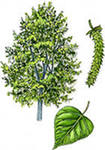 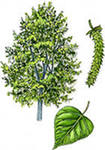 	м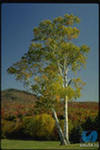 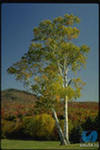 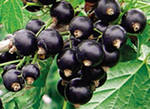 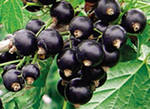 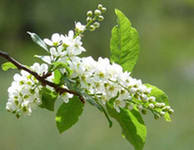 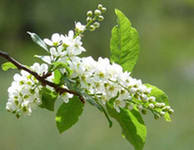 План – схема производственного участка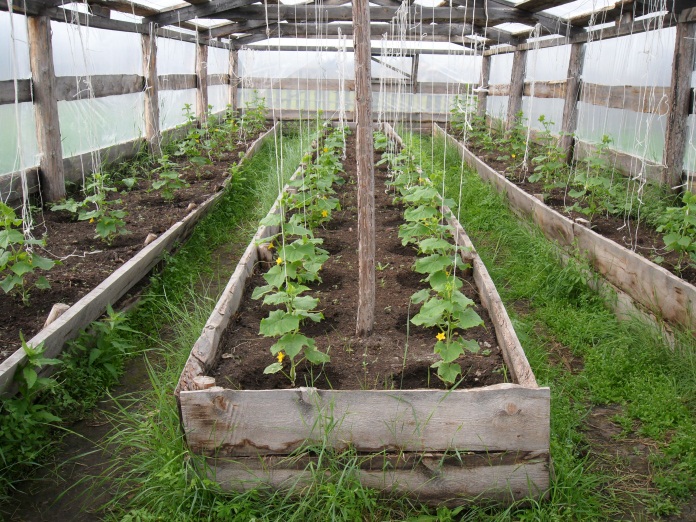 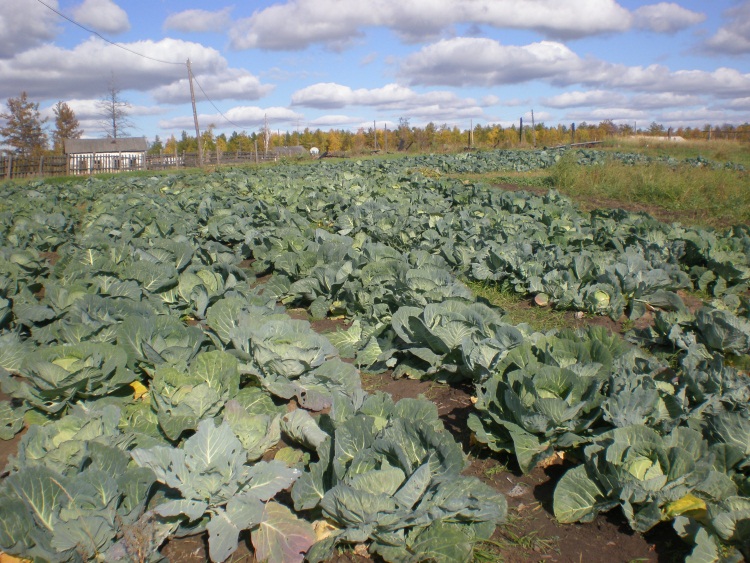 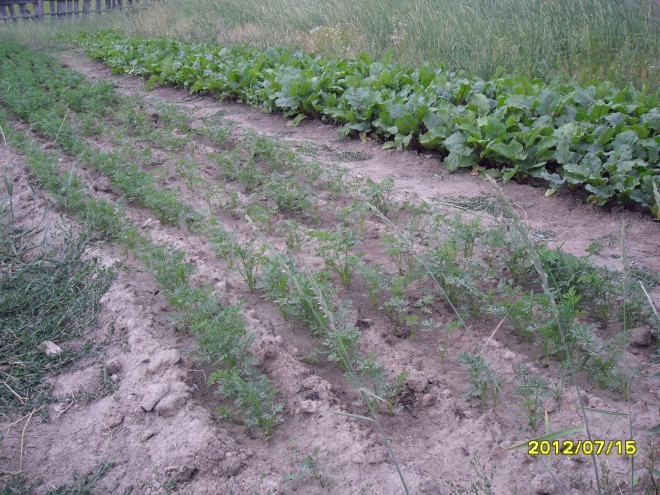 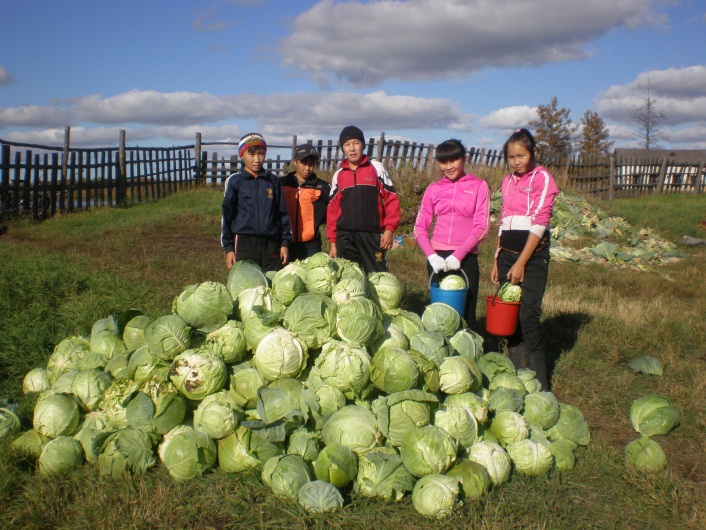 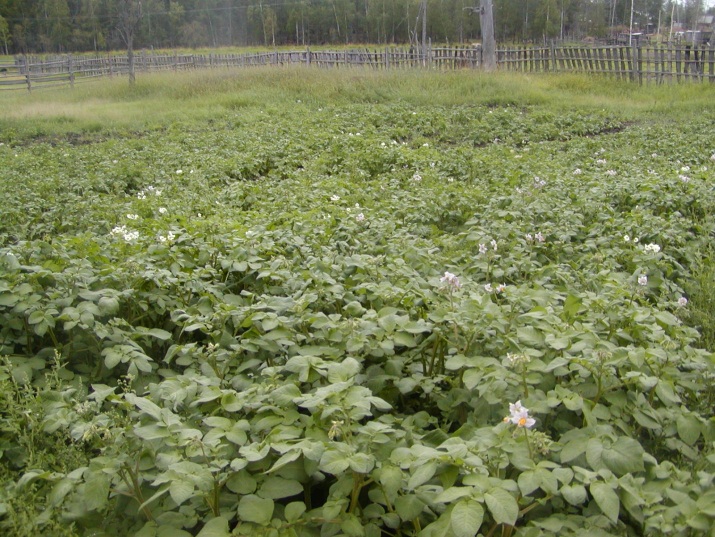 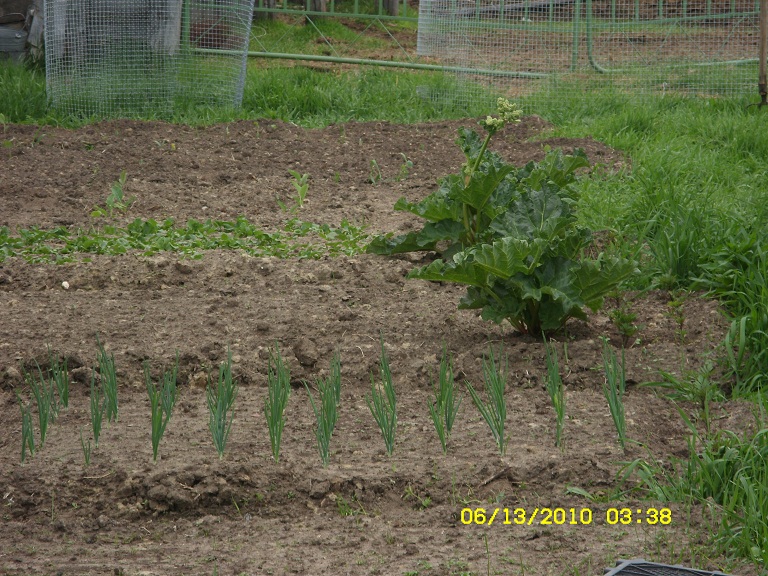 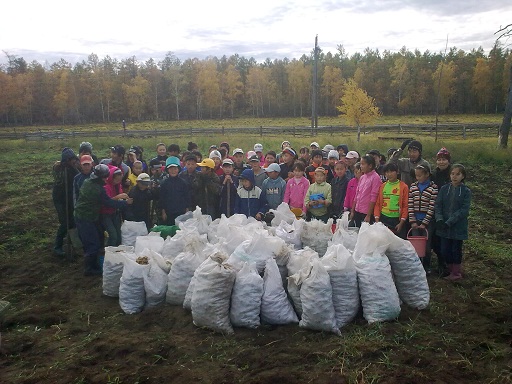 Общий вывод по анализу учебно-производственных условийОбщая территория под учебно-производственный участок составляет 1,5 га. Имеется резервный ресурс сельхозугодий в 30 га.Проведен анализ агротехнических условий  питомника и учебно-производственного участка. Получены рекомендации лабораторий.Имеется достаточно продуктивный опыт выращивания овощных культур.Имеется опыт организации исследовательской деятельности учащихся.Практические работы на участке проводятся при техническом содействии родителей и администрации наслега.Собственной сельскохозяйственной техникой производственный участок  в настоящее время не обеспечен, но в ближайшее время ведется целенаправленная работа по приобретению сельхозтехники.  Годы Капуста Огурцы Кабачки, патиссоны199910030022020005045020020011504002002002400350150200345015520020041000120-20051000360150200620004005020072000400-20084000400-200930040010020103000400502011300040010020123000400100годыкартофельпомидор1999100030200090030200140030200250200350200615020091100201020005020112000302012200030годыморковьсвекла199920012020002001002001200100200250200360200460200580402006806020071006020082001202009200100201020010020112501502012250150ГодыТематика исследованийУровень реализации2008Исследование связей насекомых-опылителей с опыляемыми растениями.Улусный, региональный2009Капустная белянка – вредитель сельскохозяйственных культур.Улусный2010ЛилииУлусный, региональный, республиканский2011«Тля»УлусныйМесяцы  Тематика занятийСентябрь Районированные сорта овощных культур.Сентябрь Интродукция растений.Октябрь Многолетние цветочные культуры.Октябрь Однолетние и двулетние цветочные культурыЯнварьФитодизайн. Ландшафтный дизайн.Февраль Борьба с вредителями овощных культур.Март Выращивание декоративных кустарниковых растений.Апрель Выращивание ягодных культур.Апрель Выращивание лекарственных растений.Май Выращивание культур в защищенном грунтеМай Выращивание овощей в открытом  грунте.ИюньСеменоводство.ИюльПриемы борьбы с сорняками.АвгустОрганические и минеральные удобрения